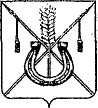 АДМИНИСТРАЦИЯ КОРЕНОВСКОГО ГОРОДСКОГО ПОСЕЛЕНИЯКОРЕНОВСКОГО РАЙОНАПОСТАНОВЛЕНИЕот 01.03.2019	                                                    			  № 176г. КореновскОб утверждении отчета о реализации ведомственной целевойпрограммы Кореновского городского поселения Кореновскогорайона «Организация и осуществление мероприятий погражданской обороне, участию в предупреждении и ликвидации последствий чрезвычайных ситуаций, защите населения итерриторий Кореновского городского поселения Кореновскогорайона от чрезвычайных ситуаций природного и техногенногохарактера на 2018 год» за 2018 годВ соответствии с постановлением администрации Кореновского городского поселения Кореновского района от 11 сентября 2018 года № 1152 «Об утверждении Порядка разработки, утверждения и реализации                    ведомственных целевых программ в Кореновском городском поселении Кореновского района», администрация Кореновского городского поселения Кореновского района п о с т а н о в л я е т:1. Утвердить отчет о реализации ведомственной целевой программы Кореновского городского поселения Кореновского района «Организация и осуществление мероприятий по гражданской обороне, участию в предупреждении и ликвидации последствий чрезвычайных ситуаций, защите населения и территорий Кореновского городского поселения Кореновского района от чрезвычайных ситуаций природного и техногенного характера на 2018 год» за 2018 год (прилагается).2. Общему отделу администрации Кореновского городского поселения Кореновского района (Питиримова) разместить настоящее постановление на официальном сайте администрации Кореновского городского поселения Кореновского района в информационно- коммуникационной сети «Интернет».3. Контроль за выполнением настоящего постановления возложить                    на заместителя главы Кореновского городского поселения Кореновского района М.В. Колесову.4. Постановление вступает в силу со дня его подписания.ГлаваКореновского городского поселенияКореновского района 						                     М.О. Шутылев ОТЧЕТо реализации ведомственной целевой программы Кореновского городского поселения Кореновского района «Организация и осуществление мероприятий по гражданской обороне, участию в предупреждении и ликвидации последствий чрезвычайных ситуаций, защите населения и территорий Кореновского городского поселения Кореновского района от чрезвычайных ситуаций природного и техногенного характера на 2018 год» за 2018 годПостановлением администрации Кореновского городского поселения Кореновского района от 17 ноября 2017 года № 2086 была утверждена  ведомственная целевая программа Кореновского городского поселения Кореновского района  «Организация и осуществление мероприятий по гражданской обороне, участию в предупреждении и ликвидации последствий чрезвычайных ситуаций, защите населения и территорий Кореновского городского поселения Кореновского района от чрезвычайных ситуаций природного и техногенного характера на 2018 год» за 2018 год (с изменениями от 20 декабря 2017 года № 2270, 28 марта 2018 год № 351, 1 октября 2018 года № 1262).    Финансирование мероприятий Программы в 2018 году осуществлялось за счет средств бюджета Кореновского городского поселения Кореновского района (приложение № 1).Оценка эффективности реализации Программы (приложение № 2) осуществлялась на основании следующих индикаторов:повышение готовности органов управления, сил и средств гражданской обороны, городского звена территориальной подсистемы единой государственной системы предупреждения и ликвидации чрезвычайных ситуаций и оперативности их реагирования на угрозы возникновения возможных чрезвычайных ситуаций;обеспечение обучения населения Кореновского городского поселения Кореновского района действиям по сигналам гражданской обороны, при возникновении  чрезвычайных ситуаций;обеспечение  повышения эффективности в деятельности по подготовке к защите и по защите населения, материальных и культурных ценностей на территории Кореновского городского поселения Кореновского района от опасностей, возникающих при ведении военных действий или вследствие этих действий, а также при возникновении чрезвычайных ситуаций природного и техногенного характера;обеспечение готовности стационарного пункта временного размещения населения Кореновского городского поселения Кореновского района, пострадавшего при возникновении чрезвычайных ситуаций природного и техногенного характера;принятия безотлагательные меры по ликвидации угрозы возникновения чрезвычайных ситуаций или провести мероприятия по уменьшению возможного ущерба в случае возникновения чрезвычайных ситуаций, защите жизни и здоровья населения Кореновского городского поселения Кореновского района;повышении эффективности системы оповещения населения в случае угрозы возникновения или возникновении чрезвычайной ситуации;улучшения качество жизни населения путем снижения рисков чрезвычайных ситуаций, уменьшить возможный ущерб в случае их возникновения.Выделенные денежные средства на реализацию ведомственной целевой программы Кореновского городского поселения Кореновского района «Комплексные мероприятия по обеспечению первичных мер пожарной безопасности в границах населенных пунктов Кореновского городского поселения Кореновского района на 2018 год» за 2018 год освоены на 100%, согласно приложению к отчету (прилагается).Главный специалист отдела по гражданской обороне и чрезвычайным ситуациям администрации Кореновского  городского поселения 					                           И.В. НуридиноваАНАЛИЗобъемов финансирования мероприятий ведомственной целевой программы Кореновского городского поселения Кореновского района «Организация и осуществление мероприятий по гражданской обороне, участию в предупреждении и ликвидации последствий чрезвычайных ситуаций, защите населения и территорий Кореновского городского поселения Кореновского района от чрезвычайных ситуаций природного и техногенного характера на 2018 год» за 2018 годГлавный специалистотдела по гражданской обороне ичрезвычайным ситуациям администрации Кореновского городского поселения 				      И.В. Нуридинова                       ПРИЛОЖЕНИЕ № 2к отчету по оценке эффективностиреализации мероприятий                                                 ведомственной целевой программы «Организация и осуществление мероприятий по гражданской обороне, участию в предупреждении и ликвидации последствий чрезвычайных ситуаций, защите населения и территорий Кореновского городского поселения Кореновского района от чрезвычайных ситуаций природного и техногенного характера на 2018 год» за 2018 годОЦЕНКАэффективности реализации ведомственной целевой программы «Организация и осуществление мероприятий по гражданской обороне, участию в предупреждении и ликвидации последствий чрезвычайных ситуаций, защите населения и территорий Кореновского городского поселения Кореновского района от чрезвычайных ситуаций природного и техногенного характера на 2018 год» за 2018 годГлавный специалист отдела по гражданской обороне и чрезвычайным ситуациям администрации Кореновского городского поселения 				      И.В. НуридиноваПРИЛОЖЕНИЕ УТВЕРЖДЕН постановлением администрацииКореновского городского поселенияКореновского районаот 01.03.2019 № 176              ПРИЛОЖЕНИЕ № 1к отчету о реализации мероприятий   ведомственной целевой программы «Организация и осуществление мероприятий по гражданской обороне, участию в предупреждении и ликвидации последствий чрезвычайных ситуаций, защите населения и территорий Кореновского городского поселения Кореновского района от чрезвычайных ситуаций природного и техногенного характера на 2018 год» за 2018 год№ п/пНаименование задачи, мероприятияИсточник финанси-рованияОбъем финансирования, тыс. руб.Объем финансирования, тыс. руб.Объем финансирования, тыс. руб.Объем финансирования, тыс. руб.Исполнитель мероприятия№ п/пНаименование задачи, мероприятияИсточник финанси-рованияплановое  значениефактическое значениеотклонениеотклонениеИсполнитель мероприятия№ п/пНаименование задачи, мероприятияИсточник финанси-рованияплановое  значениефактическое значениетыс.руб.- / +%Исполнитель мероприятия123456781.Мероприятия по гражданской обороне, участию в предупреждении и ликвидации последствий чрезвычайных ситуаций, защите населения и территорий Кореновского городского поселения Кореновского района от чрезвычайных ситуаций природного и техногенного  характераБюджетКореновского городского поселения200,0200,000Администрация Кореновского городского поселения Кореновского районаИтого по ПрограммеИтого по Программе200,0200,000Местный бюджет (МБ)Местный бюджет (МБ)200,0200,000Привлеченные средстваПривлеченные средства№ п/пПоказатели    результативности Фактические объемы финансирования (суммарно по всем источникам), тыс. руб.Фактическое значение показателя (индикатора) результативности в натуральном или стоимостном выраженииЭффективность реализации ВЦП(5=4/3)123451Мероприятия по обеспечению первичных мер пожарной безопасности в границах населенных пунктов Кореновского городского поселения Кореновского района200,0200,01итого200,0200,01